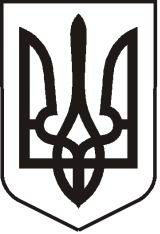 У К Р А Ї Н АЛ У Г А Н С Ь К А    О Б Л А С Т ЬП О П А С Н Я Н С Ь К А    М І С Ь К А    Р А Д АШ О С Т О Г О   С К Л И К А Н Н ЯРОЗПОРЯДЖЕННЯміського  голови30.09. 2019                                  м. Попасна                                          № 02-02/221Про надання матеріальної допомоги 	      Розглянувши заяви  Виноходової Н.М.,   Корнієнко І.П.,   Василеженка В.І.,       Волкова С.Д., Рибалки Н.Ф.,   Бортнікової Г.І., Лихобабіна Г.В.,    Карасьової Т.Ю., Нікітіної О.В.,  Остапенко К.А.,  Ревенко О.І.,   Ревенка В.І.,   Сопільниченка В.П., Котовенко В.Ф.,  Толок Н.В.,    Вертепи О.В., Власенко О.А., Свежинцевої К.М.,    Коломієць Л.К., Мальцевої Л.М., Білецької К.С., Кулакової Г.І.,  Федорова М.І.,       Мамаєвої В.В., Заблодської Н.А., ЧудногоЮ.І., Любицького А.О., Тимофєєва  В.А., Докашенка В.В.,  Оліфіренка С.В., Падія В.С.,  на   підставі    рішення    80   сесії    міської ради   від  27.10.2016  №  80/21 «Про затвердження Положення про виплату матеріальної допомоги з коштів міського бюджету і персонального складу  комісії  з виплати  матеріальної допомоги з коштів міського  бюджету (у новій редакції)» (зі змінами), Міської цільової Програми з питань соціального захисту населення м. Попасна та підтримки учасників антитерористичної   операцій (ООС) та членів їх   сімей   на  2019 рік,  затвердженої   рішенням  сесії  міської  ради  № 101/3 «Про місцевий бюджет міста Попасна на 2019 рік» 21 грудня 2018 року,  протоколу  засідання комісії від  25.09.2019 року № 10:1.Надати матеріальну допомогу   на  придбання медикаментів  та  з інших причин наступним громадянам:  Виноходовій Ніні Микитівні, яка мешкає в м.Попасна, вул. Бахмутська,52, у розмірі 450,00 (чотириста п’ятдесят) грн.            Корнієнко Інні Петрівні, яка мешкає в м.Попасна, вул. О.Кошового,79, у розмірі  1500 (одна тисяча п’ятсот) грн.  Василеженку Валерію Івановичу, який мешкає в м.Попасна, вул. Таганська,2, у розмірі 500,00 (п’ятсот) грн.  Волкову Сергію Дмитровичу, який мешкає в м.Попасна, вул. Павлова,37, у розмірі 500,00 (п’ятсот)  грн.  Рибалці Надії Федорівні, яка мешкає в м.Попасна, вул. Мендєлєєва, 20, у розмірі 1000 (одна тисяча)  грн. Бортніковій Галині Іванівні, яка мешкає в м.Попасна, вул. Базарна,2/2, у розмірі  800,00 (вісімсот)  грн.  Лихобабіну Геннадію Володимировичу, який мешкає в м.Попасна, вул.Миру,153/2, у розмірі 1000 (одна тисяча) грн.  Карасьовій Тетяні Юріївні, яка мешкає  в м.Попасна, пров. Шевченка,2, у розмірі  450,00 (чотириста п’ятдесят)  грн.  Нікітіній Олександрі Василівні, яка мешкає в м.Попасна, пров.Кошового,4/2, у розмірі 1000 (одна тисяча) грн. Остапенко Клавдії Андріївні, яка мешкає в м.Попасна, вул.Красноярська,25, у розмірі 1000 (одна тисяча) грн.  Ревенко Ользі Ігнатіївні, яка мешкає в м.Попасна, вул. Миру,146/70, у розмірі 300,00 (триста)  грн.  Ревенку Василю Івановичу, який мешкає в м.Попасна, вул. Миру,146/70, у розмірі 300,00 (триста)  грн  Сопільниченку Валерію Петровичу, який мешкає в м.Попасна, вул. Оборонна,57, у розмірі 450,00 (чотириста п’ятдесят)  грн.  Котовенко Валентині Федорівні, яка мешкає  в м.Попасна, вул. Соснова,76,у розмірі 450,00 (чотириста п’ятдесят) грн.  Толок Наталії Володимирівні, яка мешкає в м.Попасна, вул. Миронівська,10/30, у розмірі 800,00 (вісімсот) грн.  Вертепі Олександру Валерійовичу, який мешкає в м.Попасна, вул.Донецька,114, у розмірі 1000 (одна тисяча) грн.  Власенко Олені Анатоліївні, яка мешкає в м.Попасна, вул. Склозаводська,47,у розмірі 800,00 (вісімсот)  грн.  Свежинцевій Клавдії Миколаївні, яка мешкає в  м.Попасна, вул.Первомайська,58/120, у розмірі 300,00 (триста)  грн.  Коломієць Любові Кирилівні, яка мешкає в м.Попасна, вул. Донецька,1а/30, у розмірі 450,00 (чотириста п’ятдесят)  грн.  Мальцевій Ларисі Миколаївні, яка мешкає в м.Попасна, вул. Пушкіна, 83, у розмірі 300,00 (триста) грн.  Білецькій Катерині Сергіївні, яка мешкає в м.Попасна, вул. Бахмутська,5/3, у розмірі 450,00 (чотириста п’ятдесят) грн.   Кулаковій Ганні Іванівні, яка мешкає в м.Попасна, вул.Київська, 99, у розмірі 450,00 (чотириста п’ятдесят) грн.  Федорову Миколі Іллічу, який мешкає в м.Попасна, вул.Лугова,20,   у розмірі  2000 (дві тисячі)  грн.  Мамаєвій Валентині Володимирівні, яка мешкає в м.Попасна, вул. Дніпровська,53, у розмірі 300,00 (триста)  грн.  Заблодській Наталії Анатоліївні, яка мешкає в м.Попасна, вул.Шингірій,24, у розмірі 450,00 (чотириста п’ятдесят)  грн.  Чудному Юрію Івановичу, який мешкає в м.Попасна, вул.Пушкіна,53, у розмірі  1000 (одна тисяча) грн. 2.Надати матеріальну допомогу  учасникам ліквідації наслідків аварії на ЧАЕС на придбання медикаментів:  Любицькому Анатолію Олексійовичу, який мешкає в м.Попасна,                           вул. Миронівська,12/22, у розмірі  500,00 (п’ятсот)  грн. Тимофєєву Віктору Антоновичу, який мешкає в м.Попасна, вул. Миру,149/86, у розмірі  300,00 (триста)  грн.Докашенку Віктору Володимировичу, який мешкає в м.Попасна, вул.Радіщєва,23, у розмірі 500,00 (п’ятсот)  грн.Оліфіренку Сергію Володимировичу, який мешкає в м.Попасна, вул.Миру,138/4, у розмірі 500,00 (п’ятсот)  грн.Падію Віталію Степановичу, який мешкає в м.Попасна, вул.  Шингірій,73, у розмірі  300,00 (триста) грн.                   Міський голова                                                              Ю.І.Онищенко  Кулік, 20702